Памятка для родителей об ответственности за участие детей в несанкционированных митингахПод влиянием различных факторов: социальных, политических, экономических и иных, наиболее уязвимой считается молодежная среда, в которой легче формируются радикальные взгляды и убеждения. Именно поэтому молодежь, активно используют в своих политических интересах. Молодые люди до конца не осознают, что собираясь посетить, то или иное мероприятия, они могут оказаться в очень трудной ситуации. Нужно объяснять своим детям, что иногда просто постоять в стороне во время митинга или драки, уже может быть нарушением законодательства. Если дети или подростки нарушают правила проведения мероприятий — в том числе идут на несанкционированный митинг или шествие и тем более позволяют там себе хулиганские действия, - они подлежат ответственности наравне с прочими участниками правонарушения. К ним применяется наказание в административном и уголовном порядке ст. ст. 20.2 и 20.2.2. КРФ об АП и ст. 212.1. УК РФ.- За организацию массовых беспорядков, сопровождающихся насилием, погромами, поджогами, уничтожением имущества, применением огнестрельного оружия, взрывчатых веществ, в соответствии со ст. 212 УК РФ, предусмотрена уголовная ответственность в виде лишения свободы до 10 лет.- Совершение несовершеннолетним противоправных действий, в том числе участие в несанкционированных мероприятиях повлечет привлечение их родителей к установленной законом ответственности от 10 до 20 тысяч рублей штрафа или обязательных работ на срок до пятидесяти часов. Если же при этом был причинен вред чьему-либо здоровью или имуществу, или нарушение совершено повторно, в силу вступит уже более серьезное наказание: штраф на граждан от 150 до 300 тысяч рублей или обязательные работы на срок до двухсот часов. Предусмотрен также административный арест на срок до 30 суток.- При этом семья подростка, вынужденная уплатить штраф, может пострадать не только материально, для них может наступить ответственность по ст. 5.35 КРФ об АП. По этой статье привлекают к ответственности взрослых за неисполнение обязанностей по содержанию и воспитанию несовершеннолетних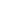 